Ladies 18+Corpus Christi, TxAugust 6th-8th, 2021Eligibility: Second-Place Ladies Teams from local Spring USTA Adult LeaguesLimited to: Ladies 2.5, 3.0, 3.5, 4.0, and 4.5 levels Registration: Team Captains will receive a Team Number upon request.           All teams will enter players on Tennis Link.Facilities: 	HEB Tennis Center (Headquarters), Corpus Christi Country Club, Corpus       Christi Athletic Club, Al Kruse Tennis CenterContact and Information:     Megan Gordon		Phone (361) 888-4782		    				1520 Shely St.		Cell (361) 688-0180  		    Corpus Christi, TX 78404      Director@cctaonline.org Fee:    	The fee for each player is $30.00 plus $ 3.00 Tennis Link FeeDeadline:	 Friday, July 16, 2021 or when flight fills.Tournament Hotel Information:  find updated info at www.cctaonline.orgOMNI HOTEL – Corpus Christi	     Embassy Suites		   	Home2Suites900 North Shoreline Blvd.		     4337 South Padre Island Dr.	   	5274 S. Padre Island Dr.Corpus Christi, TX 78401		  	     Corpus Christi, TX 78411	   	Corpus Christi, Tx 78412(800) 843-6664 or (361) 887-1600	   	    (361) 853-7899		  	 (361) 299-0811Rate:  TBD		   		    Rate: TBD		   		Rate: TBD**Updated information on sites and hotels can be found at www.cctaonline.org after April 1st. Ladies 18 & Over Little State Tournament InformationTournament Objective: To provide an opportunity for all second-place teams in USTA-Texas Adult Leagues to participate in a fun, non-officiated, competitive team tennis event.Tournament Guidelines:  Tournament is governed by all USTA Rules.All matches will be the best of 3 sets with a Coman Match Tie-Breaker played in lieu of the third set.  NO-AD ScoringLadies Little State Tournament is a non-officiated event.Area teams from Corpus Christi may be used to round out odd numbered draws for equal play or to satisfy late team withdrawals.Wild Card Teams will also be considered from other cities.  Each player will receive a tournament t-shirt.Each team participating may add up to four (4) substitutes to their roster.   The substitutes must be rated at the same level or below.  Tournament director must approve any additional players that need to be added to the roster.  A player who was listed on the Spring League roster may participate or an injured player who did not play may participate. The number of matches played is of no consequence.  There is no limit to the size of the team.  Keep in mind that the fee is $33.00 per player without regard to how many matches the team member plays.Players who compete at the USTA Sectional Tournament in Dallas for the same level in this league are not eligible to compete at that level at Ladies Little State.Format of Play:Round Robin Play in all divisions, with playoffs with larger divisions. The number of teams registered will determine the number of matches.4 teams = Double Round Robin (6 matches)5 or 6 teams = Single Round Robin (4 or 5 matches)8 to 16 teams = Flights of four with playoffs between flights (5 matches) with Championship Flight having 6 matches.Plan to play Friday morning through Sunday morning and possibly Sunday after lunch.Individual medals will be awarded to the first place team.Little State 2021 is hosted by the Corpus Christi Tennis Association	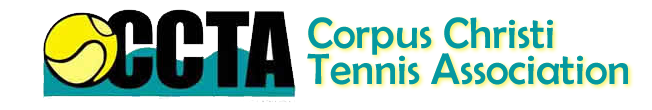 Team InformationHome League: ____________________________________________________Level of play: ____________________________________________________Team Name: ____________________________________________________Captain’s Name: ____________________________________________________Cell Phone: _______________________ Home Phone: _________________________________Email: ____________________________________________________------------------------------------------------------------------------------------------------------------T-Shirt information must be provided by:  July 16th, 2021 Total Number of T-Shirts: 	_________ Ladies T-Shirts Sizes – players onlySM: _______   MD: ______  LG: ______  XL: ______  XXL: _______